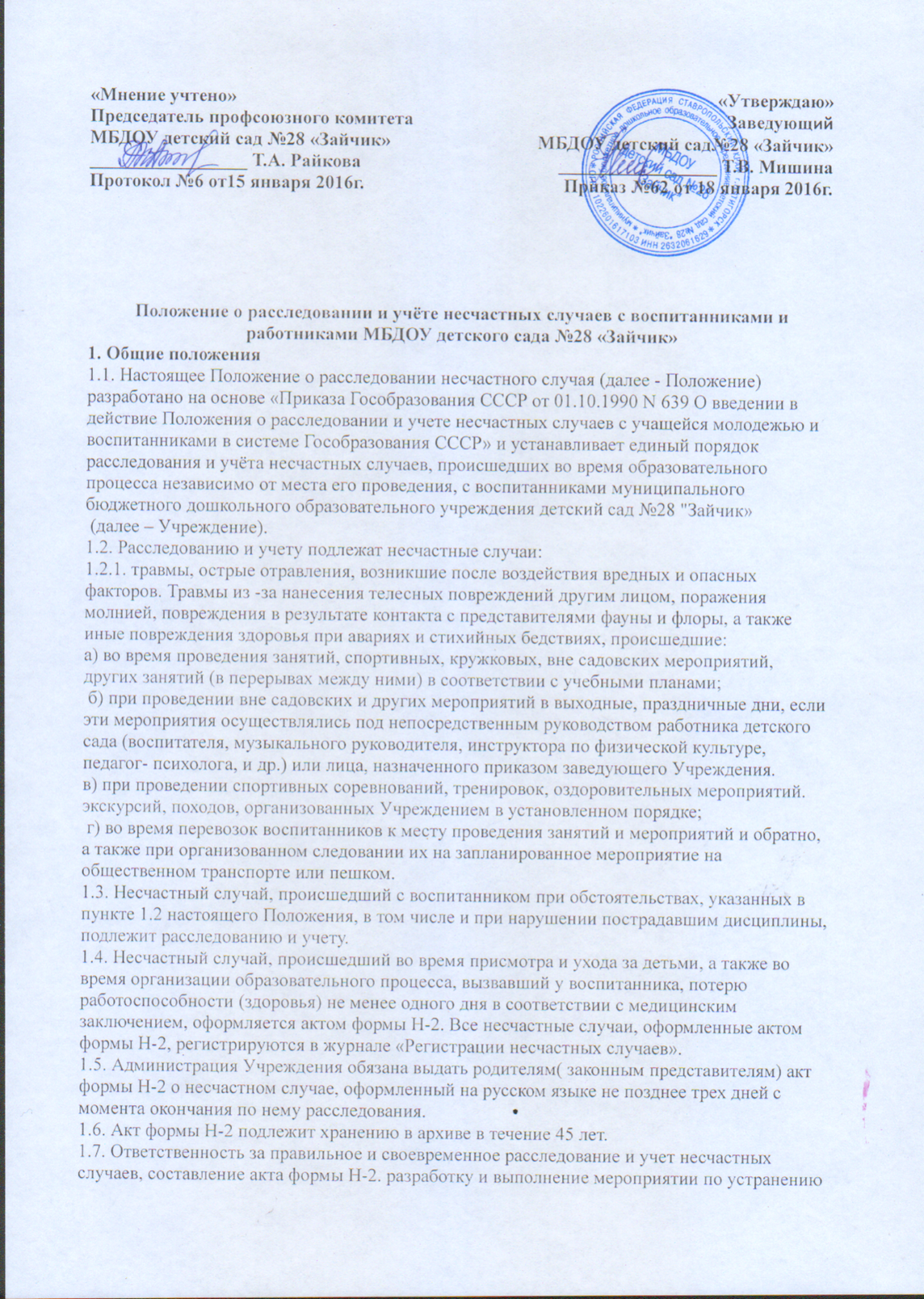 Положение о расследовании и учёте несчастных случаев с воспитанниками и работниками МБДОУ детского сада №28 «Зайчик»1. Общие положения1.1. Настоящее Положение о расследовании несчастного случая (далее - Положение) разработано на основе «Приказа Гособразования СССР от 01.10.1990 N 639 О введении в действие Положения о расследовании и учете несчастных случаев сучащейся молодежью и воспитанниками в системе Гособразования СССР» и устанавливает единый порядок расследования и учёта несчастных случаев, происшедших во время образовательного процесса независимо от места его проведения, с воспитанниками муниципального бюджетного дошкольного образовательного учреждения детский сад №28 "Зайчик»(далее – Учреждение).1.2. Расследованию и учету подлежат несчастные случаи:1.2.1. травмы, острые отравления, возникшие после воздействия вредных и опасных факторов. Травмы из -за нанесения телесных повреждений другим лицом, поражения молнией, повреждения в результате контакта с представителями фауны и флоры, а также иные повреждения здоровья при авариях и стихийных бедствиях, происшедшие:а) во время проведения занятий, спортивных, кружковых, вне садовских мероприятий, других занятий (в перерывах между ними) в соответствии с учебными планами;б) при проведении вне садовских и других мероприятий в выходные, праздничные дни, если эти мероприятия осуществлялись под непосредственным руководством работника детского сада (воспитателя, музыкального руководителя, инструктора по физической культуре, педагог- психолога, и др.) или лица, назначенного приказом заведующего Учреждения.в) при проведении спортивных соревнований, тренировок, оздоровительных мероприятий. экскурсий, походов, организованных Учреждением в установленном порядке;г) во время перевозок воспитанников к месту проведения занятий и мероприятий и обратно, а также при организованном следовании их на запланированное мероприятие на общественном транспорте или пешком.1.3. Несчастный случай, происшедший с воспитанником при обстоятельствах, указанных в пункте 1.2 настоящего Положения, в том числе и при нарушении пострадавшим дисциплины, подлежит расследованию и учету.1.4. Несчастный случай, происшедший во время присмотра и ухода за детьми, а также во время организации образовательного процесса, вызвавший у воспитанника, потерю работоспособности (здоровья) не менее одного дня в соответствии с медицинским заключением, оформляется актом формы Н-2. Все несчастные случаи, оформленные актом формы Н-2, регистрируются в журнале «Регистрации несчастных случаев».1.5. Администрация Учреждения обязана выдать родителям( законным представителям) акт формы Н-2 о несчастном случае, оформленный на русском языке не позднее трех дней с момента окончания по нему расследования.1.6. Акт формы Н-2 подлежит хранению в архиве в течение 45 лет.1.7. Ответственность за правильное и своевременное расследование и учет несчастных случаев, составление акта формы Н-2. разработку и выполнение мероприятии по устранению причин несчастного случая несет руководитель Учреждения, где произошел несчастный случай.1.8. Контроль за правильным и своевременным расследованием и учетом несчастных случаев, происшедших во время образовательного процесса, а также выполнение мероприятии по устранению причин, вызвавших несчастный случаи, осуществляет отдел образования администрации города Пятигорска.1.9. В случае отказа администрацией детского сада в составлении акта формы Н-2, а также при несогласии родителей (законных представителей) пострадавшего или другого с содержанием акта формы Н-2 конфликт рассматривает отдел образования в срок не более семи дней с момента подачи письменного заявления. Его решение является обязательным для исполнения администрацией Учреждения. При необходимости отдел образования, родитель (законный представитель) воспитанника запрашивает заключение государственного инспектора труда, лечебно-профилактического учреждения об установлении факта несчастного случая, его обстоятельств и причин, определении круга лиц, допустивших нарушения правил по охране труда, стандартов безопасности труда. Заключение государственного инспектора труда по несчастному случаю при конфликтной ситуации является обязательным для исполнения администрацией Учреждения.1.10.Медицинское учреждение, в которое доставлен (находится на излечении) воспитанник Учреждения, пострадавший при несчастном случае, происшедшем во время образовательного процесса, обязано по запросу руководителя Учреждения выдать медицинское заключение о характере повреждения.1.11. По окончании срока лечения пострадавшего (пострадавших) руководитель Учреждения направляет в вышестоящий орган - отдел образования администрации города сообщение о последствиях несчастного случая.1.12. Ответственность за обеспечение безопасных условий образовательного процесса несет заведующий Учреждением.1.13. Лицо, проводящее занятие или мероприятие, несет персональную ответственность за сохранность жизни и здоровья воспитанников.1.14. Виновные в нарушении настоящего Положения, сокрытии происшедшего несчастного случая, привлекаются к ответственности согласно действующему законодательству.2. Расследование и учет несчастных случаев с воспитанниками.2.1. О каждом несчастном случае, происшедшим с воспитанником педагог или очевидец несчастного случая немедленно извещает непосредственного руководителя Учреждения или дежурного администратора, который обязан: срочно организовать первую доврачебную помощь пострадавшему и его доставку в медпункт или другое лечебное учреждение, сообщить о происшедшем руководителю Учреждения, сохранить до расследования обстановку места происшествия (если это не угрожает жизни и здоровью окружающих и не приведет к аварии).2.2. Заведующий Учреждением обязан немедленно принять меры к устранению причин, вызвавших несчастный случай, сообщить о происшедшем несчастном случае в отдел образования, родителям (законным представителям) пострадавшего и запросить заключение из медицинского учреждения о характере и тяжести повреждения у пострадавшего.2.3. Назначить комиссию по расследованию несчастного случая в составе: председатель комиссии , члены комиссии - представитель администрации Учреждения, уполномоченный по ОТ и ТБ, председатель профкома и сотрудник педагогического коллектива.2.4. Комиссия по расследованию несчастного случая обязана:2.4.1. В течение трех суток провести расследовании обстоятельств и причин несчастного случая, выявить и опросить очевидцев и лиц, допустивших нарушения правил безопасности жизнедеятельности, по возможности получить; объяснение от пострадавшего.3 3. Перечень документов при регистрации несчастных случаев с воспитанниками.1. Объяснительная записка педагогического работника.2. Приказ заведующего о Учреждения о назначении комиссии по расследованию несчастного случая.3. Акт о несчастном случае по форме Н-2 в 4х экземплярах.4. Объяснительные очевидцев происшествия.5. Вносится запись в журнал регистрации несчастных случаев с воспитанниками.6. Заполняется сообщение о последствиях несчастного случая с пострадавшим.2.4.2. Составить акт о несчастном случае по форме Н-2 в 4-хэкземплярах, разработать мероприятия по устранению причин несчастного случая и направить на согласование отдел образования администрации города. К акту прилагаются объяснения очевидцев, пострадавшего и другие документы, характеризующие состояние места происшествия несчастного случая, наличие вредных и опасных факторов, медицинское заключение и т.д. 2.5. Начальник отдела образования в течение суток после окончания расследования утверждает 4экземпляра акта формы Н-2 и по одному направляет: в Учреждение, где произошел несчастный случай, в архив отдела образования и родителям (законным представителям) пострадавшего.2.6. Несчастный случай, о котором не сообщили руководителю Учреждения или последствия, от которого проявились не сразу, должен быть расследован в срок не более месяца со дня подачи письменного заявления родителями (законного представителями) пострадавшего. В этом случае вопрос о составлении акта по форме Н-2 решается после всесторонней проверки заявления о происшедшем несчастном случае с учетом всех обстоятельств, медицинского заключения о характере травмы, возможной причины ее происхождения, показаний участников мероприятия и других доказательств. Получение медицинского заключения возлагается на администрацию Учреждения.2.7. Заведующий Учреждением незамедлительно принимает меры к устранению причин, вызвавших несчастный случай.2.8. Несчастный случай, происшедший во время проведения дальних походов, экскурсий, (примечание п.2. 1 настоящего Положения), расследуется комиссией отдела образования, на территории, которого произошел несчастный случай. Материалы расследования, включая акт по форме Н-2,направляются в отдел образования по месту нахождения Учреждения.2.9. Все несчастные случаи, оформленные актом формы Н-2, регистрируются отделом образования, в журнале.3. Специальное расследование несчастных случаев.3.1. Специальному расследованию подлежат: -групповой несчастный случай, происшедший одновременно с двумя или более пострадавшими, независимо от тяжести телесных повреждений: -несчастный случай со смертельным исходом. 3.2. О групповом несчастном случае, несчастном случае со смертельным исходом руководитель Учреждения обязан немедленно сообщить:- в отдел образования администрации города;-родителям (законным представителям) пострадавшего;-в прокуратуру по месту, где произошел несчастный случай;-местным органам государственного надзора, если указанный несчастный случай произошел на объектах, подконтрольных этим органам.3.3. Специальное расследование группового несчастного случая и несчастного случая со смертельным исходом проводится комиссии в составе: председатель –заведующий Учреждением или его заместитель; члены –заместитель заведующего по ВМР, уполномоченный по ОТ и ТБ, председатель профкома.4 3.4. Комиссия по специальному расследованию немедленно расследует несчастный случай, в течение 10 дней составляет акт специального расследования по прилагаемой форме, оформляет другие необходимые документы и материалы. 3.5. Материалы специального расследования должны включать: -акт специального расследования с приложением к нему копии акта формы Н-2 на каждого пострадавшего в отдельности, которые составляются в полном соответствии с выводами комиссии, проводившей специальное расследование; -планы, схемы и фотоснимки места происшествия; -протоколы опросов, объяснения очевидцев несчастного случая и других причастных лиц, а также должностных лиц, ответственных за соблюдение требований , норм и правил по охране труда, распоряжение об образовании экспертной комиссии и другие распоряжения; -выписку из журнала о проведении инструктажа; -медицинское заключение о характере и тяжести повреждения, причиненного пострадавшему, причинах его смерти; -заключение экспертной комиссии (при необходимости) о причинах несчастного случая, результаты лабораторных и других исследований, экспериментов, анализов и т.п.;-выписки из инструкций, положений, приказов и других актов, устанавливающих меры, обеспечивающие безопасные условия проведения образовательного процесса и ответственных за это лиц.3.6. По требованию комиссии по специальному расследованию администрация обязана: -пригласить для участия в расследовании несчастного случая специалистов - экспертов, из которых может создаваться экспертная комиссия;-выполнить фотоснимки поврежденного объекта, места несчастного случая и предоставить другие необходимые материалы;-произвести технические расчеты, лабораторные исследования, испытания и др. работы; -предоставить транспортные средства и средства связи, необходимые для расследования; -обеспечить печатание, размножение в необходимом количестве материалов специального расследования несчастного случая. Примечание. Экспертная комиссия создается распоряжением председателя комиссии по специальному расследованию. Вопросы, требующие экспертного заключения, и материал с выводами экспертной комиссии оформляется письменно.3.7. Расходы на проведение технических расчетов, лабораторных исследований, испытаний и других работ приглашенными специалистами оплачивает Учреждение, где произошел несчастный случай. 3.8. Председатель комиссии, проводившей специальное расследование несчастного случая, в десятидневный срок после его окончания направляет материалы в прокуратуру по месту, где произошел групповой несчастный случай со смертельным исходом. Копии акта специального расследования, акта формы Н-2 (на каждого пострадавшего в отдельности) и приказа заведующего Учреждением по данному несчастному случаю направляются в отдел образования администрации города.4. Расследование и учет несчастных случаев с работниками Учреждения. Настоящее Положение о расследовании несчастного случая (далее - Положение) разработано на основе Постановление Правительства РФ от 03.06.1995 N 558 «Об утверждении Положения о порядке расследования и учета несчастных случаев на производстве».4.1.Расследованию и учету подлежат несчастные случаи: травмы, острые профессиональные заболевания и отравления, тепловые удары, ожоги, обморожения, утопления, поражения молнией, повреждения в результате контакта с животными и насекомыми, а также иные повреждения здоровья при стихийных бедствиях (землетрясениях, оползнях, наводнениях, ураганах и др.), происшедшие: при выполнении трудовых обязанностей (в том числе во время командировки), а также при совершении каких-либо действий в интересах Учреждения, хотя бы и без поручения администрации; в пути на работу или с работы на транспорте предприятия, сторонней организации, предоставившей его согласно договору (заявке); на территории Учреждения или в ином месте работы в течение рабочего времени, включая установленные перерывы; в течение времени, необходимого для приведения в порядок орудий производства, одежды и т.п. перед началом или по окончании работы; во время проведения субботника (воскресника), независимо от места его проведения, оказания шефской помощи Учреждением; в рабочее время на общественном транспорте или следования пешком с работником, чья деятельность связана с передвижением между объектами обслуживания, а также следования к месту работы по заданию администрации; в рабочее время на личном легковом транспорте, при наличии распоряжения администрации Учреждения на право использования его для служебных поездок или по поручению администрации; в рабочее время из-за нанесения телесных повреждений другим лицом либо преднамеренного убийства работника при исполнении им трудовых обязанностей.4.1.Не подлежат учету случаи естественной смерти, самоубийства, а также травмы, полученные пострадавшими при совершении ими преступлений.4.2. Несчастный случай на производстве, вызвавший у работника потерю трудоспособности не менее одного дня или необходимость его перевода на другую работу на один день и более в соответствии с медицинским заключением, оформляется актом формы Н-1. Рабочие дни, на которые пострадавший переведен на другую работу в связи с несчастным случаем, указываются в пункте 15.1 акта формы Н-1.4.3.Администрация предприятия обязана выдать пострадавшему или лицу, представляющему его интересы, акт формы Н-1 о несчастном случае, оформленный на русском языке, не позднее трех дней с момента окончания по нему расследования.4.4. Ответственность за правильное и своевременное расследование и учет несчастных случаев на производстве, составление актов формы Н-1, разработку и реализацию мероприятий по устранению причин несчастного случая несет заведующий Учреждением. 4.5. Контроль за правильным и своевременным расследованием и учетом несчастных случаев на производстве, а также выполнением мероприятий по устранению причин, вызвавших несчастный случай, осуществляют: министерства, ведомства, вышестоящие хозяйственные органы, профсоюзные комитеты предприятий, техническая инспекция труда, советы и комитеты профсоюзов, органы государственного надзора на подконтрольных предприятиях (объектах).4.6. В случае отказа администрации Учреждения в составлении акта формы Н-1, а также при несогласии пострадавшего или другого заинтересованного лица с содержанием акта формы Н-1 конфликт рассматривает профсоюзный комитет предприятия в срок не более 7 дней с момента подачи заявления. Его решение является обязательным для исполнения администрацией Учреждения. При необходимости профсоюзный комитет запрашивает заключение государственного инспектора труда, лечебно-профилактического учреждения об установлении факта несчастного случая, его обстоятельств и причин, определения круга лиц, допустивших нарушения правил по охране труда, стандартов безопасности труда. Заключение государственного инспектора труда по несчастному случаю является обязательным для исполнения администрацией и профсоюзным комитетом Учреждения. 4.7.В случаях выявления нарушений в правильности оформления акта формы Н-1, технический (главный технический) инспектор труда, представитель органа государственного надзора на подконтрольных предприятиях (объектах) имеют право потребовать от руководства Учреждением его пересоставления.4.8.Разногласия между администрацией Учреждения и государственным инспектором труда разрешает: главный государственный инспектор труда по городу.5. Расследование и учет несчастных случаев с сотрудниками.6 5.1. О каждом несчастном случае на производстве пострадавший или очевидец в течение смены должен сообщить непосредственному руководителю, который обязан: срочно организовать первую помощь пострадавшему и его доставку в лечебное учреждение; сообщить о случившемся руководителю Учреждения; сохранить до начала работы комиссии по расследованию обстановку на рабочем месте и состояние оборудования такими, какими они были в момент происшествия (если это не угрожает жизни и здоровью окружающих работников и не приведет к аварии).5.2.Лечебное учреждение в течение суток информирует руководителя и профсоюзный комитет обслуживаемого предприятия о каждом несчастном случае с работающими, обратившимися за помощью, в том числе о несчастных случаях, происшедших с командированными и работниками сторонних организаций, производящими работы на производственных объектах предприятия.5.3 Комиссия в составе: заведующего Учреждением, уполномоченного по ОТ и ТБ, председателя профсоюза Учреждения, сотрудника Учреждения в течение трех суток провести расследование обстоятельств и причин несчастного случая, выявить и опросить очевидцев и лиц, допустивших нарушения правил по охране труда, стандартов безопасности труда, по возможности получить объяснение от пострадавшего. Составить акт формы Н-1 в четырех экземплярах, в котором указать причины несчастного случая и мероприятия по его предупреждению и направить акты руководителю Учреждения для утверждения. К акту формы Н-1 прилагаются объяснения очевидцев, пострадавшего, планы, схемы и другие документы, характеризующие состояние рабочего места (машины, оборудования, установки), наличие опасных и вредных производственных факторов, медицинского заключения и т.д. 5.4.Все несчастные случаи, оформленные актом формы Н-1, регистрируются на Учреждении в «журнале учета несчастных случаев на производстве».5.5. Руководитель Учреждения незамедлительно принимает меры к устранению причин, вызвавших несчастный случай на производстве, в течение трех суток после окончания расследования утверждает четыре экземпляра акта формы Н-1. Акт формы Н-1 с материалами расследования, подлежит хранению в течение 45 лет на предприятии, где взят на учет несчастный случай. Акты формы Н-1 и их копии, направленные в другие инстанции, хранятся до минования надобности и выполнения всех намеченных в них мероприятий. 5.6. По окончании временной нетрудоспособности пострадавшего руководитель Учреждения заполняет пункт 15 акта формы Н-1 о последствиях несчастного случая и направляет сообщение об этом: профсоюзному комитету, уполномоченному по ОТ и ТБ, инспектору труда.5.7. Несчастный случай, о котором пострадавший или очевидец не сообщили администрации Учреждения в течение рабочей смены или от которого потеря трудоспособности наступила не сразу, расследуется по заявлению пострадавшего или лица, представляющего его интересы, в срок не более месяца со дня подачи заявления. Вопрос о составлении акта формы Н-1 решается после всесторонней проверки заявления о несчастном случае с учетом всех обстоятельств, показаний очевидцев и других доказательств.5.8. Несчастный случай, происшедший на предприятии с работником, направленным другой организацией для выполнения ее задания либо для исполнения служебных обязанностей, расследуется комиссией, создаваемой администрацией предприятия, где произошел несчастный случай, как правило, с участием представителя организации, работником которой является пострадавший. В пункте 3 акта формы Н-1 указывается наименование организации, которая направила работника. Несчастный случай учитывается организацией, работником которой является пострадавший. Примечание. В системе органов государственного надзора учет несчастного случая с работником другого предприятия производится тем органом, которому подконтрольно предприятие или объект, где произошел несчастный случай. 7 5.9.Предприятие, где произошел несчастный случай, один экземпляр утвержденного акта формы Н-1 оставляет у себя для устранения причин несчастного случая, другие три экземпляра утвержденного акта формы Н-1 направляет в организацию, работником которой является пострадавший, для учета, хранения и вручения адресатам, указанным в пункте 2.3. 5.10. Несчастный случай, происшедший с работником, временно переведенным администрацией предприятия на работу в другую организацию либо выполнявшим работы по совместительству, расследуется и учитывается этой организацией.5.11. Несчастный случай, происшедший с работником предприятия, производящего работы на выделенном участке другого предприятия, расследуется и учитывается предприятием, ведущим работы.6. Специальное расследование несчастных случаев с сотрудниками Учреждения.6.1. Специальному расследованию подлежат: групповой несчастный случай, происшедший одновременно с двумя или более работниками, независимо от тяжести телесных повреждений; несчастный случай со смертельным исходом.6.2. О групповом несчастном случае руководитель Учреждения в течение суток обязан сообщить: государственному инспектору труда; отдел образования администрации города; в прокуратуру по месту, где произошел несчастный случай;6.3 Специальное расследование группового несчастного случая и несчастного случая со смертельным исходом проводится комиссией в составе: председателя – государственный инспектора труда; членов - представителя отдела образования, руководителя Учреждения, председателя профсоюзного комитета Учреждения.6.4.Акт формы Н-1 по групповым несчастным случаям, случаям со смертельным исходом оформляется в течение суток после составления акта специального расследования в полном соответствии с выводами комиссии. Инспектор труда дает заключение в тех случаях, когда он не принимал участия или не возглавлял комиссию, проводившую специальное расследование, и не согласен с ее выводами, а также в других случаях, когда он сочтет это необходимым.6.5.В исключительных случаях специальное расследование может быть проведено без участия государственного инспектора труда под председательством одного из специалистов отдела образования администрации города.6.6. Специальное расследование группового несчастного случая, при котором погибло 2-4 человека, проводится комиссией в составе: председателя - государственного инспектора труда; членов - одного из специалистов отдела образования, руководителя Учреждения, председателя профсоюзного комитета Учреждения.6.7. Комиссия по специальному расследованию в течение 10 дней расследует несчастный случай и составляет акт специального расследования, оформляет материалы.6.8. По требованию комиссии по специальному расследованию администрация Учреждения обязана: пригласить для участия в расследовании несчастного случая специалистов-экспертов, из которых может создаваться экспертная комиссия; произвести технические расчеты, лабораторные исследования, испытания и другие работы; выполнить фотоснимки поврежденного объекта, места несчастного случая и предоставить другие необходимые материалы; предоставить транспорт и средства связи, необходимые для расследования; обеспечить печатание, размножение в необходимом количестве материалов специального расследования несчастного случая.Расходы на проведение технических расчетов, лабораторных исследований, испытаний и других работ приглашенными специалистами оплачивает предприятие, где произошел несчастный случай.6.9.Члены комиссии имеют право в ходе расследования получать письменные и устные объяснения от руководителя Учреждения, очевидцев и других лиц.Примечание. Экспертная комиссия создается распоряжением председателя комиссии по специальному расследованию. Вопросы, требующие экспертного заключения, и материалы с выводами экспертной комиссии оформляются письменно.6.10. Материалы специального расследования должны включать: акт специального расследования с приложением к нему копии акта формы Н-1 на каждого пострадавшего в отдельности; планы, схемы (эскизы) и фотоснимки места происшествия; протоколы опросов, объяснения очевидцев несчастного случая и других причастных лиц, а также должностных лиц, ответственных за соблюдение требований ГОСТов, стандартов ССБТ, норм и правил по охране труда, распоряжение об образовании экспертной комиссии и другие распоряжения; сведения о прохождении пострадавшим обучения и инструктирования; медицинское заключение о характере и тяжести повреждения, причиненного пострадавшему, причинах его смерти; заключение экспертной комиссии (при необходимости) о причинах несчастного случая, результаты лабораторных и других исследований, экспериментов, анализов и т.п.; справку о материальном ущербе в связи с аварией; приказ органа государственного надзора об образовании комиссии специального расследования; выписки из инструкций, положений, приказов и других актов, устанавливающих меры, обеспечивающие безопасные условия труда, и ответственных за это лиц; предписания инспектора труда, представителя органа государственного надзора об устранении выявленных нарушений правил по охране труда на предприятии (цехе, участке). В случаях необходимости к указанному перечню прилагаются копии: заключения государственного инспектора труда, особых мнений членов комиссии специального расследования6.11. Государственный инспектор труда в 10дневный срок после окончания специального расследования направляет материалы в прокуратуру по месту, где произошел групповой несчастный случай или несчастный случай со смертельным исходом.6.12.Копии акта специального расследования, акта формы Н-1 (на каждого пострадавшего в отдельности) и приказа Учреждения по данному несчастному случаю направляются также: отдел образования администрации города.6.13.Инспектор (начальник, руководитель) органа государственного надзора, проводивший специальное расследование несчастного случая со смертельным исходом на подконтрольном объекте, направляет копии акта специального расследования, акта формы Н-1 и приказа предприятия по данному несчастному случаю в соответствующие вышестоящие инстанции в порядке, установленном органом государственного надзора. 6.12. Руководитель Учреждения обязан рассмотреть материалы специального расследования несчастного случая, издать приказ (распоряжение) о выполнении предложенных комиссией мероприятий об устранении причин, приведших к несчастному случаю, и наказанию лиц, допустивших нарушения требований охраны труда.6.13.О выполнении предложенных комиссией специального расследования мероприятий руководитель Учреждения письменно сообщает государственному инспектору труда.7 Отчетность о несчастных случаях и анализ причин их возникновения.7.1. На основании актов формы Н-1 администрация Учреждения составляет отчет о пострадавших при несчастных случаях и представляет его в установленном порядке в соответствующие организации.7.2. Если у пострадавшего в период временной нетрудоспособности, явившейся следствием несчастного случая, наступила смерть, то руководитель Учреждения в течение суток обязан сообщить об этом государственному инспектору труда и в отдел образования администрации города. Специальное расследование по данному несчастному случаю необходимо провести в 10-дневный срок, если оно до этого не проводилось. Учет данного несчастного случая вести с момента наступления смерти.7.3. Руководитель Учреждения обязан обеспечить анализ причин несчастных случаев, рассмотрение их на заседаниях Общего собрания трудового коллектива, Управляющего совета, Совета родителей (законных представителей) воспитанников Учреждения, разработку и осуществление мероприятий по профилактике травматизма.7.4. Профсоюзный комитет Учреждения заслушивает сообщения и доклады руководителя о мерах, принимаемых по устранению причин несчастных случаев, осуществляет контроль за выполнением профилактических мероприятий. Несчастные случаи рассматриваются на заседании профсоюзного комитета Учреждения. В заседаниях профсоюзного комитета Учреждения в случаях необходимости участвуют представители органов государственного надзора.7.5. Виновные в нарушении настоящего Положения привлекаются к ответственности согласно действующему законодательству.Форма 1Извещение о групповом несчастном случае (тяжелом несчастном случае, несчастном случае со смертельным исходом) 1._______________________________________________________________________ (наименование организации, ее ведомственная и отраслевая принадлежность/ _________________________________________________________________________код основного вида экономической деятельности по ОКВЭД/, место нахождениякод основного вида экономической деятельности по ОКВЭД/, место нахождения_________________________________________________________________________и юридический адрес; фамилия и инициалы работодателя - физического лица, _________________________________________________________________________его регистрационные данные, вид производства, адрес, телефон, факс) 2._______________________________________________________________________(дата и время /местное/ несчастного случая, выполнявшаяся работа**, _________________________________________________________________________краткое описание места происшествия и обстоятельств, при которых _________________________________________________________________________ произошел несчастный случай)3. ______________________________________________________________________(число пострадавших, в том числе погибших) 4._______________________________________________________________________ (фамилия, инициалы и профессиональный статус** _________________________________________________________________________ пострадавшего /пострадавших/, профессия /должность/,** возраст - при _________________________________________________________________________ групповых несчастных случаях указывается для каждого пострадавшего _________________________________________________________________________ отдельно)5. ______________________________________________________________________ (характер** и тяжесть повреждений здоровья, полученных _________________________________________________________________________ пострадавшим /пострадавшими/ - при групповых несчастных случаях _________________________________________________________________________ указывается для каждого пострадавшего отдельно) 6._______________________________________________________________________ (фамилия, инициалы лица, передавшего извещение, дата и время передачи извещения) 7._______________________________________________________________________ (фамилия, инициалы лица, принявшего извещение, дата и время получения _________________________________________________________________________ извещения) ------------------------------ * Передается в течение суток после происшествия несчастного случая в органы и организации, указанные в статье 228 Трудового кодекса Российской Федерации, по телефону, факсом, телеграфом и другими имеющимися средствами связи. ** При передаче извещения отмеченные сведения указываются и кодируются в соответствииФорма 2Форма Н-1Один экземпляр направляется пострадавшему или его доверенному лицуУтверждаю________________________________________ (подпись, фамилия, инициалы работодателя (его представителя) "_______"_______________________ 200_ г.ПечатьАкт N ___ о несчастном случае на производстве1. Дата и время несчастного случая ______________________________________ _________________________________________________________________________ (число, месяц, год и время происшествия несчастного случая, количество полных часов от начала работы)2. Организация (работодатель), работником которой является (являлся) пострадавший ____________________________________________________________ (наименование, место нахождения, юридический адрес, ве- _________________________________________________________________________ домственная и отраслевая принадлежность/код основного вида экономической _________________________________________________________________________ деятельности по ОКВЭД/; фамилия, инициалы работодателя-физического лица) Наименование структурного подразделения _________________________________ _________________________________________________________________________3. Организация, направившая работника ___________________________________ (наименование, место нахождения, юридический адрес, отраслевая принадлежность)4. Лица, проводившие расследование несчастного случая: _________________________________________________________________________ (фамилия, инициалы, должности и место работы)5. Сведения о пострадавшем: фамилия, имя, отчество __________________________________________________пол (мужской, женский) __________________________________________________дата рождения ___________________________________________________________ профессиональный статус _________________________________________________ профессия (должность) ___________________________________________________стаж работы, при выполнении которой произошел несчастный случай _________(число полных лет и месяцев) в том числе в данной организации ________________________________________ (число полных лет и месяцев)6. Сведения о проведении инструктажей и обучения по охране труда Вводный инструктаж ______________________________________________________ (число, месяц, год) Инструктаж на рабочем месте /первичный, повторный, внеплановый, целевой/(нужное подчеркнуть) по профессии или виду работы, при выполнении которой произошел несчастныйслучай __________________________________________________________________ (число, месяц, год) Стажировка: с "__"_______________ 200_ г. по "__"_____________ 200_ г. _________________________________________________________________________ (если не проводилась - указать) Обучение по охране труда по профессии или виду работы, при выполнении которой произошел несчастный случай: с "__"__________________ 200_ г. по "__"__________ 200_ г. __________________________________________________________________________________________________________________________ (если не проводилось - указать) Проверка знаний по охране труда по профессии или виду работы, при выполнении которой произошел несчастный случай __________________________ (число, месяц, год, Nпротокола)7. Краткая характеристика места (объекта), где произошел несчастный случай___________________________________________________________________ (краткое описание места происшествия с указанием опасных и (или) вредных производственных факторов со ссылкой на сведения, содержащиеся в протоколе осмотра места несчастного случая) Оборудование, использование которого привело к несчастному случаю(наименование, тип, марка, год выпуска, организация-изготовитель) ________________________________________________________________________7.1. Сведения о проведении специальной оценки условий труда (аттестации рабочих мест по условиям труда) с указанием индивидуального номера рабочего места и класса (подкласса) условий труда ____________________*;7.2. Сведения об организации, проводившей специальную оценку условий тру- да (аттестацию рабочих мест по условиям труда) (наименование, ИНН) ______ _____________*; 8. Обстоятельства несчастного случая _________________________________________________________________________ (краткое изложение обстоятельств, предшествовавших несчастному случаю, _________________________________________________________________________ описание событий и действий пострадавшего и других лиц, связанных с несчастным случаем, и другие сведения, установленные в ходе расследования)8.1. Вид происшествия ___________________________________________________8.2. Характер полученных повреждений и орган, подвергшийся повреждению, медицинское заключение о тяжести повреждения здоровья ___________________8.3. Нахождение пострадавшего в состоянии алкогольного или наркотического опьянения _______________________________________________________________ ________________________(нет, да - указать состояние и степень опьянения в соответствии с заключением по результатам освидетельствования, проведенного в в установленном порядке)8.4. Очевидцы несчастного случая ________________________________________(фамилия, инициалы, постоянное место жительства, домашний телефон)9. Причины несчастного случая ___________________________________________ _________________________________________________________________________ (указать основную и сопутствующие причины несчастного случая со ссылками на нарушенные требования законодательных и иных нормативных правовых актов, локальных нормативных актов)10. Лица, допустившие нарушение требований охраны труда: ___________________________________________________________________(фамилия, инициалы, должность (профессия) с указанием требований _________________________________________________________________________ законодательных, иных нормативных правовых и локальных нормативных актов,_________________________________________________________________________предусматривающих их ответственность за нарушения, явившиеся причинаминесчастного случая, указанными в п.9 настоящего акта; при установлении _________________________________________________________________________факта грубой неосторожности пострадавшего указать степень его вины _________________________________________________________________________в процентах) Организация (работодатель), работниками которой являются данные лица _________________________________________________________________________ (наименование, адрес)11. Мероприятия по устранению причин несчастного случая, сроки _________________________________________________________________________ _________________________________________________________________________ _________________________________________________________________________ _________________________________________________________________________ _________________________________________________________________________ _________________________________________________________________________ Подписи лиц, проводивших расследование несчастного случая ____________________________ (фамилии, инициалы, дата) *Если специальная оценка условий труда (аттестация рабочих мест по усло- виям труда) не проводилась, в пункте 7.1 указывается "не проводилась", пункт 7.2 не заполняетсяФорма Н-2Направляется по одному экземпляру:AKT №___ о несчастном случае с учащимся (воспитанником)учреждения системы образования(составляется в 4-х экземплярах)1. Наименование учреждения, где произошел несчастный случай_____________________________________2. Адрес учреждения___________________________________3. Фамилия, имя, отчество пострадавшего_________________4. Пол: женщина, мужчина (подчеркнуть)_________________5. Возраст (год, месяц, день рождения)____________________6. Учреждение, класс (группа) (где обучается, воспитывается пострадавший)____________________________________________7. Место происшествия несчастного случая________________8. Фамилия, имя, отчество учителя, преподавателя, воспитателя, руководителя мероприятия, в классе (группе) которого произошел несчастный случай________________________________________9. Инструктаж по технике безопасности: вводный инструктаж_____________________________________ (дата проведения) инструктаж на рабочем месте ____________________________ (дата проведения)10. Несчастный случай произошел в___часов ___числа ___месяца ____года11. Вид происшествия__________________________________12. Подробное описание обстоятельств несчастного случая ______________________________________________13. Причины несчастного случая ________________________14. Мероприятия по устранению причин несчастного случая: № № п пНаименование мероприятия Срок испол нения Исполнит ель Отметка о выполнении15. Лица, допустившие нарушения правил охраны труда и техники безопасности____________________________________________________________________________________________(статьи, параграфы, пункты законоположений, ______________________________________________нормативных документов, нарушенных ими)16.Очевидцынесчастного случая___________________________Акт составлен в __ часов ___ числа ____ месяца ____ годаПредседатель комиссии (должность) ______________________________________________(подпись, расшифровка подписи) Члены комиссии (должности)_____________________________(подпись, расшифровка подписи)17. Последствия несчастного случая Диагноз по справке из лечебного учреждения Освобожден от учебы (посещения учреждения) с ___ по ____ ____ 2001гЧисло дней непосещения учреждения (в рабочих днях)17.1.Исход несчастного случая ____________________________(пострадавший выздоровел, установлена инвалидность I ,II, III группы, умер)Руководитель учреждения (подразделения) ___________________________________(подпись, расшифровка подписи) «_____» ________________«Мнение учтено»Председатель профсоюзного комитетаМБДОУ детский сад №28 «Зайчик»_________________ Т.А. РайковаПротокол №6 от15 января 2016г.«Утверждаю»ЗаведующийМБДОУ детский сад№28 «Зайчик»_________________ Т.В. МишинаПриказ №62 от 18 января 2016г.